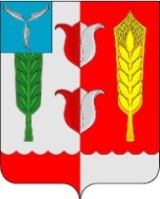 АДМИНИСТРАЦИЯКРАСНОПАРТИЗАНСКОГО МУНИЦИПАЛЬНОГО РАЙОНАСАРАТОВСКОЙ ОБЛАСТИ   ПОСТАНОВЛЕНИЕОт  30 декабря  2022 года       			 № 159р.п. Горный	В соответствии со статьей 179 Бюджетного кодекса Российской Федерации, в связи с дополнительными требованиями, администрация Краснопартизанского муниципального района  ПОСТАНОВЛЯЕТ:Внести в постановление администрации Краснопартизанского муниципального района от 18 ноября 2019 года №139 «Об утверждении муниципальной программы «Молодежь Краснопартизанского  района на 2020-2022 годы» следующие изменения:1) в приложении: позицию 8 Паспорта изложить в следующей редакции:2) раздел 4 «Объем и источники финансирования Программы изложить в следующей редакции:«4. Объем и источники финансирования ПрограммыФинансирование мероприятий Программы предусматривается за счет средств местного бюджета в размере  165,2  тыс. руб., в том числе на 2020 г – 0,0 тыс. руб., 2021 г – 15,2 тыс. руб., 2022 г – 150,0 тыс. руб.3) раздел 7 «Перечень программных мероприятий» изложить в следующей редакции:«7. Перечень программных мероприятийНастоящее постановление вступает в силу со дня официального опубликования.3. Контроль за исполнением настоящего постановления возложить на  заместителя главы администрации по финансовым, экономическим вопросам и управлению имуществом А.А. Касатова.Глава Краснопартизанскогомуниципального района                                                     	       Ю.Л. БодровО внесении изменений в постановление администрации Краснопартизанского муниципального района от 18 ноября 2019 года №139 «Об утверждении муниципальной программы «Молодежь Краснопартизанского  района на 2020-2022 годы»Объемы финансового обеспечения муниципальной  программыОбъем финансирования мероприятий Программы составляет            165,2 тыс. руб. (в ценах соответствующих лет). Финансирование производится из средств бюджета Краснопартизанского муниципального района, в том числе по годам: 2020 г. – 0,0 тыс. руб.,2021 г. – 15,2 тыс. руб.,2022 г. – 150,0 тыс. руб.НаименованиеОтветственный исполнитель (соисполнитель, участник)Источники финансового обеспеченияОбъемы финансового обеспечения (всего)в том числе по годам реализациив том числе по годам реализациив том числе по годам реализацииНаименованиеОтветственный исполнитель (соисполнитель, участник)Источники финансового обеспеченияОбъемы финансового обеспечения (всего)2020г2021г2022гМуниципальная программавсего165,20,015,2150,0Муниципальная программаобластной бюджет*(прогнозно)0,00,00,00,0Муниципальная программафедеральный бюджет (прогнозно)*(2)0,00,00,00,0Муниципальная программаместный бюджет *(3)165,20,015,2150,0Муниципальная программавнебюджетные источники (прогнозно)*(4)0,00,00,00,0Муниципальная программав том числе по исполнителям:в том числе по исполнителям:в том числе по исполнителям:в том числе по исполнителям:в том числе по исполнителям:Муниципальная программаМУ ДО «Дом детского творчества п. Горный»всего165,20,015,2150,0Муниципальная программаМУ ДО «Дом детского творчества п. Горный»областной бюджет (прогнозно)0,00,00,00,0Муниципальная программаМУ ДО «Дом детского творчества п. Горный»федеральный бюджет (прогнозно)0,00,00,00,0Муниципальная программаМУ ДО «Дом детского творчества п. Горный»местный бюджет165,20,015,2150,0Муниципальная программаМУ ДО «Дом детского творчества п. Горный»внебюджетные источники (прогнозно)0,00,00,00,0Муниципальная программаМУ ДО «Дом детского творчества п. Горный»областной бюджет (прогнозно)0,00,00,00,0Муниципальная программаМУ ДО «Дом детского творчества п. Горный»федеральный бюджет (прогнозно)0,00,00,00,0Муниципальная программаМУ ДО «Дом детского творчества п. Горный»местный бюджет1,50,00,01,5Муниципальная программаМУ ДО «Дом детского творчества п. Горный»внебюджетные источники (прогнозно)0,00,00,00,0Основное мероприятие 1МОУ ДОД «Дом детского творчества п. Горный»всего165,20,015,2150,0Основное мероприятие 1МОУ ДОД «Дом детского творчества п. Горный»областной бюджет (прогнозно)0,00,00,00,0Основное мероприятие 1МОУ ДОД «Дом детского творчества п. Горный»федеральный бюджет (прогнозно)0,00,00,00,0Основное мероприятие 1МОУ ДОД «Дом детского творчества п. Горный»местный бюджет165,20,015,2150,0Основное мероприятие 1МОУ ДОД «Дом детского творчества п. Горный»внебюджетные источники (прогнозно)0,00,00,00,0№п/пМероприятияИсполнителиСроки исполненияФинансовые затраты и источники финансированияФинансовые затраты и источники финансированияФинансовые затраты и источники финансирования№п/пМероприятияИсполнителиСроки исполнения2020тыс. руб.2021тыс. руб.2022тыс. руб.1.Проведение соревнований спортивно-туристического направленияОтдел образования администрации Краснопартизанского муниципального района,МУ ДО «Дом детского творчества п. Горный».Март-июль(ежегодно)0,015,2150,02.Комплекс мероприятий, посвященных Всероссийскому «Дню молодежи».Отдел культуры и кино  администрации Краснопартизанского района, ЦКС «РДК Краснопартизанского муниципального района», РМУК «Краснопартизанская МЦБ». июнь(ежегодно)---3.Фестиваль творчества молодежи района «У опасной черты»Отдел культуры и кино администрации района,ЦКС «РДК Краснопартизанского муниципального района»октябрь - ноябрь(ежегодно)---4.Цикл мероприятий, посвященных «Дню Победы»Отдел культуры и кино;отдел образования администрации Краснопартизанского района май(ежегодно)---5.Районный праздник, посвященный проводам в Российскую Армию, «День призывника»Отдел культуры и кино администрацииКраснопартизанского района, ЦКС «РДК Краснопартизанского муниципального района».апрель,октябрь(ежегодно)---             Итого:             Итого:             Итого:             Итого:0,015,2150,0